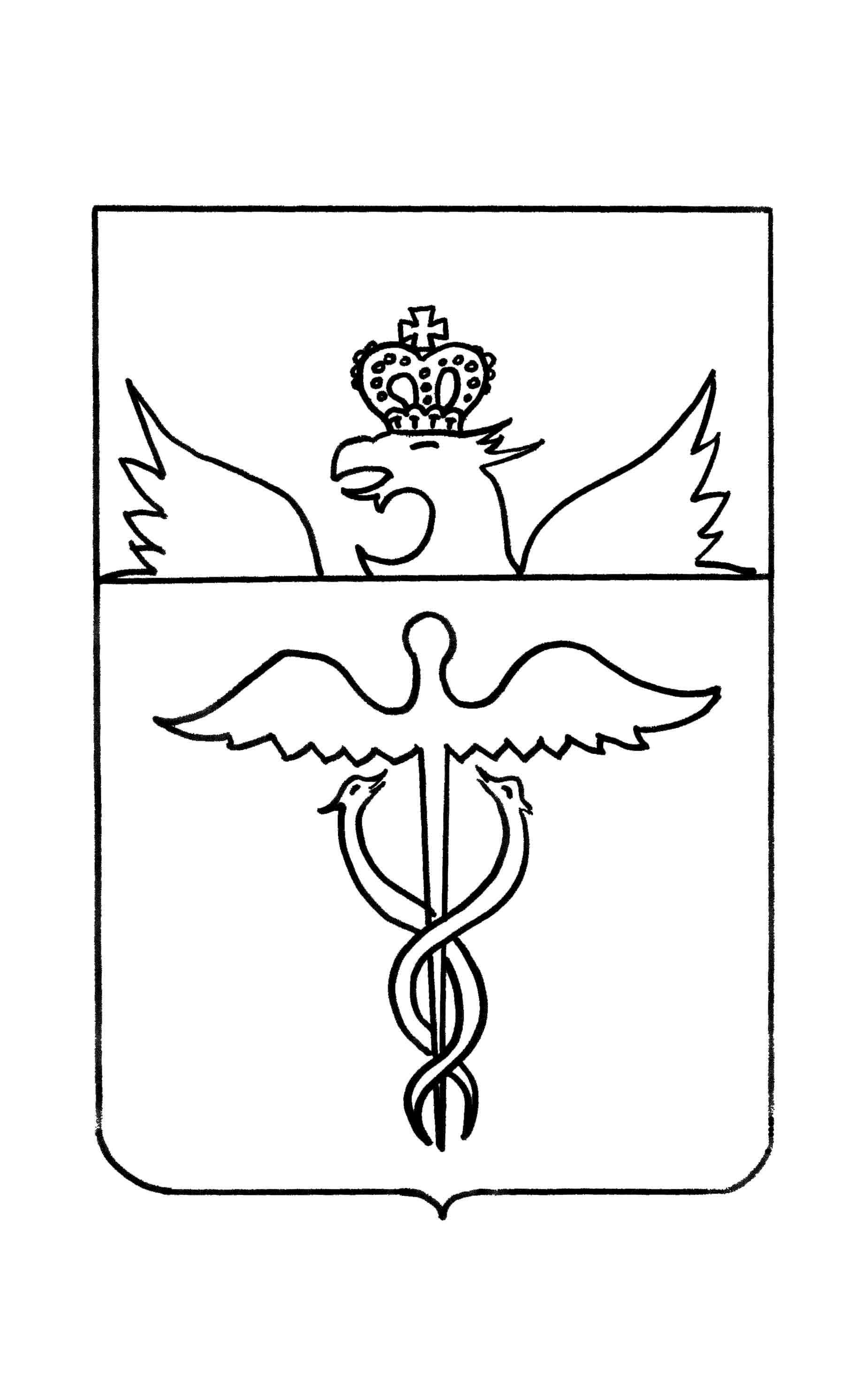 АДМИНИСТРАЦИЯГВАЗДЕНСКОГО СЕЛЬСКОГО ПОСЕЛЕНИЯБУТУРЛИНОВСКОГО МУНИЦИПАЛЬНОГО РАЙОНАВОРОНЕЖСКОЙ ОБЛАСТИПОСТАНОВЛЕНИЕ23.12.2020 года № 48С.Гвазда	Об утверждении муниципальной  программы      «Энергосбережение и повышение энергетической эффективности администрации Гвазденскогосельского  поселения на 2021-2023 годы»В соответствии с требованиями Федерального закона от 23.11.2009г. № 261 «Об энергосбережении и о повышении энергетической эффективности и о внесении изменений в отдельные законодательные акты Российской Федерации», Постановление Правительства Российской Федерации от 31.12.2009г. №1225 «О требованиях к региональным и муниципальным программам в области энергосбережения и повышения энергетической эффективности», администрация Гвазденского сельского поселения ПОСТАНОВЛЯЕТ:Утвердить муниципальную программу  «Энергосбережение и повышение энергетической эффективности администрации Гвазденского сельского  поселения  на 2021-2023 годы» (приложение).Настоящее постановления подлежит обнародованию и размещению на официальном сайте администрации Гвазденского сельского  поселения в сети «Интернет».Контроль за исполнением  настоящего постановления оставляю за собой.УТВЕРЖДЕНА:постановлением администрации Гвазденского сельского поселения  Бутурлиновского  муниципального района Воронежской области от 23 декабря          2020  № 48Муниципальная  программа«Энергосбережение  и повышение энергетической эффективности администрации  Гвазденского сельского поселения  Бутурлиновского муниципального района Воронежской области на 2021-2023 годы».С.ГваздаСодержаниеПАСПОРТ ПРОГРАММЫ…………………………….…………..3-4ВВЕДЕНИЕ……………………………………………………………5ОБЩИЕ ПОЛОЖЕНИЯ……………………………………………6ЦЕЛИ, ЗАДАЧИ И СРОК РЕАЛИЗАЦИИ ПРОГРАММЫ………….7ЦЕЛЕВЫЕ ПОКАЗАТЕЛИ ЭНЕРГОСБЕРЕЖЕНИЯ И ПОВЫШЕНИЯ ЭНЕРГЕТИЧЕСКОЙ ЭФФЕКТИВНОСТИ ПРОГРАММЫ………………………………….8-9ПЕРЕЧЕНЬ  МЕРОПРИЯТИЙ ПРОГРАММЫ………………...…………….10-12РЕСУРСНОЕ ОБЕСПЕЧЕНИЕ ПРОГРАММЫ………………………...…...13МЕХАНИЗМ РЕАЛИЗАЦИИ ПРОГРАММЫ И КОНТРОЛЬ ЗА ЕЕ ИСПОЛНЕНИЕМ………………...……………………………………………………………13-15ОЖИДАЕМЫЕ КОНЕЧНЫЕ РЕЗУЛЬТАТЫ РЕАЛИЗАЦИИ ПРОГРАММЫ………………………………………………………….…………16ЗАКЛЮЧЕНИЕ……………………………………………………….16ПАСПОРТМУНИЦИПАЛЬНОЙ ПРОГРАММЫ ЭНЕРГОСБЕРЕЖЕНИЯ И ПОВЫШЕНИЯЭНЕРГЕТИЧЕСКОЙ ЭФФЕКТИВНОСТИВВЕДЕНИЕМуниципальная программа в области энергосбережения и повышения энергетической эффективности на 2021-2023 годы (далее - Программа) является системным документом, определяющим цели и задачи администрации в области энергосбережения и повышения энергетической эффективности на период с 2021 по 2023 год, пути и средства их достижения, выявленные на основе анализа проблем в сфере энергосбережения.Программа содержит комплекс организационных, экономических, технических и иных мероприятий, взаимосвязанных по ресурсам и срокам реализации, направленных на решение задач энергосбережения.Механизм реализации Программы предполагает осуществление мониторинга, ежегодный анализ полученных результатов и корректировку действий с учетом изменения социально-экономических условий.Программа энергосбережения должна обеспечить снижение потребления энергетических ресурсов  электроэнергии и холодной воды, за счет внедрения энергосберегающих мероприятий и превратить энергосбережение в решающий фактор функционирования администрации.Реализация Программы обеспечит исполнение требований законодательства в части необходимого снижения потребления энергоресурсов учреждением.I. ОБЩИЕ ПОЛОЖЕНИЯ1.1. Основания для разработки ПрограммыПрограмма разработана в соответствии с Федеральным законом от 23 ноября 2009 г. № 261-ФЗ «Об энергосбережении и о повышении энергетической эффективности и о внесении изменений в отдельные законодательные акты Российской Федерации», Приказом Минэнерго России от 30.06.2014 № 398 «Об утверждении требований к форме программ в области энергосбережения и повышения энергетической эффективности организаций с участием государства, и муниципального образования, организаций, осуществляющих регулируемые виды деятельности, и отчетности о ходе их реализации», постановлением Правительства Российской Федерации от 07.10.2019г. №1289 «О требованиях к снижению государственными (муниципальными) учреждениями в сопоставимых условиях суммарного объема потребляемых ими дизельного и иного топливо, мазута, природного газа, тепловой энергии, электрической энергии, угля, а также объема потребляемой ими воды», приказом Минэкономразвития России от 15 июля 2020 года №425 «Методические рекомендации по определению целевого уровня снижения потребления государственными (муниципальными учреждениями суммарного объема потребляемых ими энергетических ресурсов и воды», постановление Правительства Российской Федерации от 23 июня 2020г. №914 «О внесении изменений в требования к снижению государственными (муниципальными) учреждениями в сопоставимых условиях суммарного объема потребляемых ими дизельного и иного топлива, мазута, природного газа, тепловой энергии, электрической энергии, угля, а также объема потребляемой ими воды».1.2. Основные сведенияТаблица 1 Основные сведенияАдминистрация Гвазденского сельского поселения Бутурлиновского района Воронежской области представлена одним зданием, в учреждении назначен ответственный за проведение энергосберегающих мероприятий: Богданова Людмила Михайловна- глава Гвазденского сельского  поселения.ситуации, когда энергоресурсы становятся рыночным фактором и формируют значительную часть затрат бюджета учреждения, возникает необходимость в энергосбережении и повышении энергетической эффективности здания, находящегося введении администрации, и как следствие, в выработке алгоритма эффективных действий по проведению политики по энергосбережению и повышению энергетической эффективности.ЦЕЛИ, ЗАДАЧИ И СРОК РЕАЛИЗАЦИИ ПРОГРАММЫОсновная цель Программы - повышение энергетической эффективности при потреблении энергетических ресурсов и реализация мероприятий в области энергосбережения.Так же целями Программы является:снижение потерь потребляемых энергетических ресурсов в течение 3 лет;использование оптимальных, апробированных и рекомендованных к использованию энергосберегающих технологий, отвечающих актуальным и перспективным потребностям.Для достижения поставленных целей необходимо выполнение следующих задач:сокращение потребления топливно-энергетических ресурсов за счет повышения энергетической эффективности использования;выполнение мероприятий в области энергосбережения, предусмотренных Программой;достижение установленных целевых показателей Программы.Срок реализации Программы: 2021–2023 годы.ЦЕЛЕВЫЕ ПОКАЗАТЕЛИ ЭНЕРГОСБЕРЕЖЕНИЯ И ПОВЫШЕНИЯЭНЕРГЕТИЧЕСКОЙ ЭФФЕКТИВНОСТИ ПРОГРАММЫ3.1 Целевые показатели Программы выражены показателями администрации Гвазденского сельского поселения, представленными в таблице 1:- удельное потребление электроэнергии,- удельное потребление воды Целевые показатели Программы выражены показателями администрации Гвазденского сельского поселения  представленными в таблице 1:удельное потребление электроэнергии,удельное потребление воды.	Таблица 1.Сведенияо целевых показателях программы энергосбережения
и повышения энергетической эффективностиIV. ПЕРЕЧЕНЬ МЕРОПРИЯТИЙ ПРОГРАММЫСистема мероприятий по реализации Программы состоит из следующих рекомендованных мероприятий:Организационные и малозатратные мероприятия: обучение персонала, разработка памяток, табличек и стендов, проведение собраний и т.п.Среднезатратные:2.1. Замена оконных блоковКрупнозатратные: не предусмотрен.Таблица 2Переченьмероприятий программы энергосбережения и повышения
энергетической эффективностиV. РЕСУРСНОЕ ОБЕСПЕЧЕНИЕ ПРОГРАММЫОбщий объем финансирования Программы составляет 477,00 тыс. рублей.Таблица 3 Финансирование мероприятий ПрограммыОсновными источниками финансирования Программы являются собственные средства учреждения, либо средства, полученные в рамках софинансирования из бюджетов любых уровней или кредитные ресурсы банков.Программа предусматривает программно-целевое финансирование мероприятий, что соответствует принципам формирования бюджета.VI. МЕХАНИЗМ РЕАЛИЗАЦИИ ПРОГРАММЫ И КОНТРОЛЬ ЗА ЕЕ ИСПОЛНЕНИЕММеханизм реализации Программы представляет собой скоординированные по срокам и направлениям действия исполнителей, осуществляемые в рамках комплекса проектов, охватывающих сферу энергосбережения и повышения энергетической эффективности и обеспечивающих практическое достижение целей установленных федеральным законом «Об энергосбережении и о повышении энергетической эффективности и о внесении изменений в отдельные законодательные акты Российской Федерации» и другими нормативными правовыми актами Российской Федерации.Государственным заказчиком Программы является администрация Гвазденского сельского  поселения Бутурлиновского  района Воронежской области.Контроль за выполнением Программы осуществляется главой Гвазденского сельского поселения.таблицах 4.1. и 4.2. представлены формы отчета о достижении значений целевых показателей программы энергосбережения и повышения энергетической эффективности и отчета о реализации мероприятий программы энергосбережения и повышения энергетической эффективности.Таблица 4.1Отчет о достижении значений целевых показателей программы энергосбережения и повышения энергетической эффективностина 1 января 20	г.             Наименование организации: Администрация Гвазденского              сельского поселения Глава Гвазденскогосельского поселения:Л.М.Богданова20г   Таблица 4.2Отчет о реализации мероприятий программы энергосбережения и повышения энергетической эффективности на 1 января 20	гНаименование организации: Администрация Гвазденскогосельского поселенияСПРАВОЧНО:Всего с начала года
реализации программыГлава Гвазденскогосельского поселения                                                   Л.М.Богданова « »20 гVII. ОЖИДАЕМЫЕ КОНЕЧНЫЕ РЕЗУЛЬТАТЫ РЕАЛИЗАЦИИ ПРОГРАММЫОжидаемыми результатами реализации Программы является снижение   к 2023 году:удельного потребления  электрической энергии,удельного потребления воды,ЗАКЛЮЧЕНИЕПрограмма в области энергосбережения и повышения энергетической эффективности на 2021-2023 годы обеспечивает переход на энергоэффективный путь развития - минимальные затраты на ТЭР.Программа предусматривает:-организацию учета и контроля по рациональному использованию, нормированию и      лимитированию  энергоресурсов;- систему отслеживания потребления энергоресурсов;-разработку и реализацию энергосберегающих мероприятий.Учет топливно-энергетических ресурсов, их экономия, нормирование и лимитирование, оптимизация топливно-энергетического баланса позволяет снизить удельные показатели расхода энергоносителей, уменьшить бюджетные затраты на приобретение энергоресурсов.Глава Гвазденского сельского поселения Л.М.БогдановаПолное наименование организацииАдминистрация Гвазденского сельского поселенияпоселения   Бутурлиновского муниципального районаВоронежской области Администрация Гвазденского сельского поселенияпоселения   Бутурлиновского муниципального районаВоронежской области Основание для разработки программы-Федеральный закон от 23.11.2009№261-ФЗ«Об энергосбережении и повышении энергетической эффективности и о внесении изменений в отдельные законодательные акты Российской Федерации»;- Федеральный закон от 28.12.2013 № 399-ФЗ « О внесении изменений в Федеральный закон «Об энергосбережении и о повышении энергетической эффективности и о внесении изменений в отдельные законодательные акты Российской Федерации»;- Постановление Правительства Российской Федерации от 31.12.2009 № 1225 «О требованиях к региональным и муниципальным программам в области энергосбережения и повышения энергетической эффективности»;- Распоряжение Правительства Российской Федерации от 01.12.2009 № 1830-р «Об утверждении плана мероприятий по энергосбережению и повышению энергетической эффективности в Российской Федерации»;- Приказ Министерства регионального развития Российской Федерации от 17.02.2010 № 61 «Об утверждении примерного перечня мероприятий вобласти энергосбережения и повышения энергетической эффективности»;- Приказ Министерства экономического развития Российской Федерации от 24.10.2011 № 591 «О порядке определения объемов снижения потребляемых государственным учреждением ресурсов в сопоставимых условиях»; - Приказ от 30.06.2014г. № 398 «Об утверждении требований к форме программ в области энергосбережения и повышения энергетической эффективности организаций с участием государства, и муниципального образования, организаций, осуществляющих регулируемые виды деятельности о ходе их реализации»;-Федеральный закон от 23.11.2009№261-ФЗ«Об энергосбережении и повышении энергетической эффективности и о внесении изменений в отдельные законодательные акты Российской Федерации»;- Федеральный закон от 28.12.2013 № 399-ФЗ « О внесении изменений в Федеральный закон «Об энергосбережении и о повышении энергетической эффективности и о внесении изменений в отдельные законодательные акты Российской Федерации»;- Постановление Правительства Российской Федерации от 31.12.2009 № 1225 «О требованиях к региональным и муниципальным программам в области энергосбережения и повышения энергетической эффективности»;- Распоряжение Правительства Российской Федерации от 01.12.2009 № 1830-р «Об утверждении плана мероприятий по энергосбережению и повышению энергетической эффективности в Российской Федерации»;- Приказ Министерства регионального развития Российской Федерации от 17.02.2010 № 61 «Об утверждении примерного перечня мероприятий вобласти энергосбережения и повышения энергетической эффективности»;- Приказ Министерства экономического развития Российской Федерации от 24.10.2011 № 591 «О порядке определения объемов снижения потребляемых государственным учреждением ресурсов в сопоставимых условиях»; - Приказ от 30.06.2014г. № 398 «Об утверждении требований к форме программ в области энергосбережения и повышения энергетической эффективности организаций с участием государства, и муниципального образования, организаций, осуществляющих регулируемые виды деятельности о ходе их реализации»;- Приказ Минэнерго России от 30.06.2014г. № 399 «Об утверждении методики расчета значений целевых показателей в области энергосбережения и повышения энергетической эффективности, в том числе в сопоставимых условиях»;- Постановление Правительства Российской Федерации от 07.10.2019г. №1289 «О требованиях к снижению государственными (муниципальными) учреждениями в сопоставимых условиях суммарного объема потребляемых ими дизельного и иного топливо, мазута, природного газа, тепловой энергии, электрической энергии, угля, а также объема потребляемой ими воды»- приказ Минэкономразвития России от 15 июля 2020 года №425 «Методические рекомендации по определению целевого уровня снижения потребления государственными (муниципальными учреждениями суммарного объема потребляемых ими энергетических ресурсов и воды»;- Постановление Правительства Российской Федерации от 23 июня 2020г. №914 «О внесении изменений в требования к снижению государственными (муниципальными) учреждениями в сопоставимых условиях суммарного объема потребляемых ими дизельного и иного топлива, мазута, природного газа, тепловой энергии, электрической энергии, угля, а также объема потребляемой ими воды».Полное наименование исполнителейи (или) соисполнителей программыАдминистрация Гвазденского сельского  поселения Бутурлиновского муниципального района Воронежской областиПолное наименование разработчиковпрограммыАдминистрация Гвазденского сельского  поселения Бутурлиновского  муниципального района Воронежской областиЦели программыОбеспечение рационального использования энергетических ресурсов в организации за счет реализации мероприятий по энергосбережению и повышению энергетической эффективности.Задачи программыРеализация мероприятий по энергосбережению и повышению энергетической эффективности.Целевые показатели программыСнижение удельного веса расхода потребления энергоресурсов, в том числе: электроэнергии и холодной водыСроки реализации программы2021-2023 годаИсточники и объемы финансовогообеспечения реализации программыИсточниками средств для реализации Программы являются:- средства местного бюджета.Объемы финансирования, предусмотренные Программой, носят ориентировочный характер и подлежат корректировке при формировании и утверждении бюджетаПланируемые результаты реализациипрограммы- Экономия энергетических ресурсов и снижения затрат- формирование» энергосберегающего»  мышления у работников администрацииНаименованиеЗначениеПолное наименование учрежденияАдминистрация Гвазденского  сельского поселения Бутурлиновского  района Воронежской области Юридический адрес учреждения397523 Воронежская область Бутурлиновский район, село Гвазда, ул. Ивана Бочарникова д.40Фактический адрес учреждения397523, село Гвазда, ул. Ивана Бочарникова д.40,Бутурлиновского района ,Воронежской областиИНН3605002577ФИО Руководителя учрежденияБогданова Людмила МихайловнаДолжность руководителяГлава Гвазденского сельского поселения№ п/пНаименование показателя программыЕдиницаизмеренияПлановые значения целевых показателей программыПлановые значения целевых показателей программыПлановые значения целевых показателей программыПлановые значения целевых показателей программы№ п/пНаименование показателя программыЕдиницаизмерения2020 г.2021 г.2022 г.2023 г.12345671Доля зданий, оснащённых приборами учёта потребляемых энергетических ресурсов%1001001001002Доля современных энергоэффективных светильников в общем количестве светильников внутреннего освещения%1001001001003Удельный расход электрической энергии на снабжение ДОУ (в расчёте на 1 квадратный метр общей площади)кВт*ч/кв.м    24,65  23,61    22,84      21,714Удельный расход холодной воды (в расчёте на 1 человека)куб.м/чел.4,24,164,124,08№п/пНаименование мероприятия программы2021 г.2021 г.2021 г.2021 г.2021 г.2022г.2022г.2022г.2022г.2022г.2023 г.2023 г.2023 г.2023 г.2023 г.2023 г.№п/пНаименование мероприятия программыФинансовоеобеспечениереализациимероприятийФинансовоеобеспечениереализациимероприятийЭкономия топливно-энергетических ресурсовЭкономия топливно-энергетических ресурсовЭкономия топливно-энергетических ресурсовФинансовоеобеспечениереализациимероприятийФинансовоеобеспечениереализациимероприятийЭкономия топливно-энергетических ресурсовЭкономия топливно-энергетических ресурсовЭкономия топливно-энергетических ресурсовФинансовоеобеспечениереализациимероприятийФинансовоеобеспечениереализациимероприятийФинансовоеобеспечениереализациимероприятийЭкономия топливно-энергетических ресурсовЭкономия топливно-энергетических ресурсовЭкономия топливно-энергетических ресурсов№п/пНаименование мероприятия программыФинансовоеобеспечениереализациимероприятийФинансовоеобеспечениереализациимероприятийв натуральном выражениив натуральном выражениив стоимостном выражении, тыс. руб.ФинансовоеобеспечениереализациимероприятийФинансовоеобеспечениереализациимероприятийв натуральном выражениив натуральном выражениив стоимостном выражении, тыс. руб.ФинансовоеобеспечениереализациимероприятийФинансовоеобеспечениереализациимероприятийФинансовоеобеспечениереализациимероприятийв натуральном выражениив натуральном выражениив стоимостном выражении, тыс.руб.№п/пНаименование мероприятия программыисточникобъем, тыс. руб.кол-воединицыизмеренияв стоимостном выражении, тыс. руб.источникобъем, тыс. руб.кол-воединицыизмеренияв стоимостном выражении, тыс. руб.источникобъем, тыс. руб.объем, тыс. руб.кол-воединицыизмеренияв стоимостном выражении, тыс.руб.123456789101112131414151617Организационные мероприятияОрганизационные мероприятияОрганизационные мероприятияОрганизационные мероприятияОрганизационные мероприятияОрганизационные мероприятияОрганизационные мероприятияОрганизационные мероприятияОрганизационные мероприятияОрганизационные мероприятияОрганизационные мероприятияОрганизационные мероприятияОрганизационные мероприятияОрганизационные мероприятияОрганизационные мероприятияОрганизационные мероприятияОрганизационные мероприятияОрганизационные мероприятия1Обучениеответственных лиц по электробезопасности-----МБ3,0---------2Проведение инструктажей по методамэнергосбережениябеззатрат--беззатрат--беззатрат----3Установка средств наглядной агитации по энергосбережению-беззатрат---беззатрат----беззатрат----4Проведение своевременной сверки учета расхода-беззатрат---беззатрат----беззатрат----энергоресурсов и счетов поставщиков5Контроль за соблюдением графика светового режима--беззатрат-------------6Контроль и управление уличным освещением--беззатрат-------------7Контрольежемесячного анализа потребления холодной водыбеззатрат-Итого по мероприятиюИтого по мероприятиюИтого по мероприятиюИтого по мероприятиюИтого по мероприятиюXX-X3,0XX-X-XXТехнические и технологические мероприятияТехнические и технологические мероприятияТехнические и технологические мероприятияТехнические и технологические мероприятияТехнические и технологические мероприятияТехнические и технологические мероприятияТехнические и технологические мероприятияТехнические и технологические мероприятияТехнические и технологические мероприятияТехнические и технологические мероприятияТехнические и технологические мероприятияТехнические и технологические мероприятияТехнические и технологические мероприятияТехнические и технологические мероприятияТехнические и технологические мероприятияТехнические и технологические мероприятияТехнические и технологические мероприятияТехнические и технологические мероприятия1Поверка счетчиков потребления холодной воды и энергоснабжения-2Замена оконных блоковэнергоэффективными стеклопакетами (пос. Красный Маяк)МБМБ100,0  МБ115,0МБ130,0-3Замена смесителей--4Замена входных дверей (пос. Красный Октябрь)--Итого по мероприятиюИтого по мероприятиюХХ100,0XXX  115,0XXX130,0XXВсего по мероприятиямВсего по мероприятиямХ100,0100,0XXX  115,0XXX130,0XXГодыреализации ПрограммыОбъемы затрат по источникам       финансирования, тыс. рублейОбъемы затрат по источникам       финансирования, тыс. рублей20212021145,00145,0020222022161,00161,0020232023171,00171,00ИтогоИтого477,00477,00№п/пНаименование показателя программыЕдиницаизмеренияЗначения целевых показателей программыЗначения целевых показателей программыЗначения целевых показателей программы№п/пНаименование показателя программыЕдиницаизмеренияпланфактотклонение1234561Доля зданий, оснащённых приборами учёта потребляемых энергетических ресурсов%2Доля современных энергоэффективных светильников в общем количестве светильников внутреннего освещения%3Удельный расход электрической энергии на снабжение ДОУ (в расчёте на 1 квадратный метр общей площади)кВт*ч/кв.м4Удельный расход холодной воды (в расчёте на 1 человека)куб.м/чел.5Доля объёма холодной воды, расчёты за которую осуществляются с использованием приборов учёта%№п/пНаименование мероприятия программыФинансовое обеспечение реализации мероприятийФинансовое обеспечение реализации мероприятийФинансовое обеспечение реализации мероприятийФинансовое обеспечение реализации мероприятийЭкономия топливно-энергетических ресурсовЭкономия топливно-энергетических ресурсовЭкономия топливно-энергетических ресурсовЭкономия топливно-энергетических ресурсовЭкономия топливно-энергетических ресурсовЭкономия топливно-энергетических ресурсовЭкономия топливно-энергетических ресурсов№п/пНаименование мероприятия программыФинансовое обеспечение реализации мероприятийФинансовое обеспечение реализации мероприятийФинансовое обеспечение реализации мероприятийФинансовое обеспечение реализации мероприятийв натуральном выражениив натуральном выражениив натуральном выражениив натуральном выражениив стоимостном выражении, тыс. руб.в стоимостном выражении, тыс. руб.в стоимостном выражении, тыс. руб.№п/пНаименование мероприятия программыисточникобъем, тыс. руб.объем, тыс. руб.объем, тыс. руб.количествоколичествоколичествоЕдиницыизмерения.в стоимостном выражении, тыс. руб.в стоимостном выражении, тыс. руб.в стоимостном выражении, тыс. руб.№п/пНаименование мероприятия программыисточникпланфактотклонениепланфактотклонениеЕдиницыизмерения.планфактотклонение1234567891011121312Итого по мероприятиюИтого по мероприятиюХX12Итого по мероприятиюИтого по мероприятиюХXВсего по мероприятиямВсего по мероприятиямXXXX